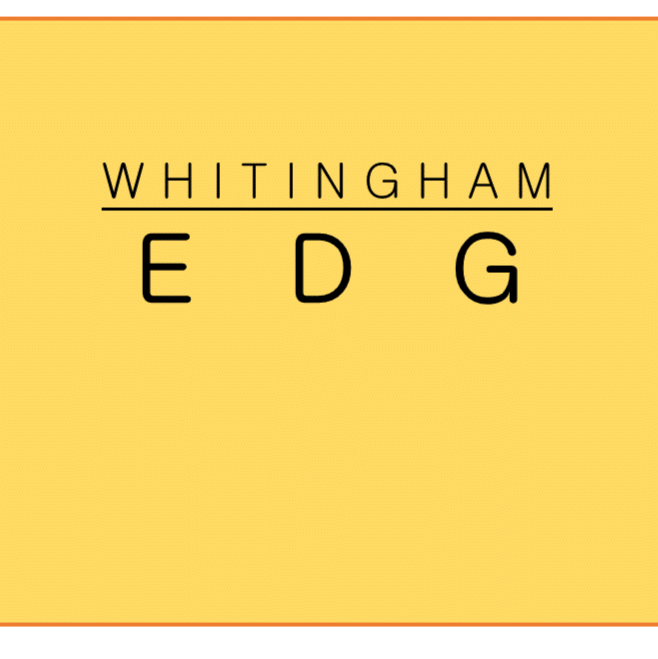 Whitingham Economic Development GroupWhitingham Municipal Center, Selectboard Office, Jacksonville, VT 05342Minutes of Monday, March 5, 2018Attendees:  EDG members: Gretchen Havreluk and Kyle Frey. Others:  Gig Zboray, Selectboard Office Administrator; Stephen Groundwater, website builder; Magdelena Solé, website designer.Gretchen called the meeting to order at 7:37AM.There was not a quorum of EDG members present.  Stephen Groundwater gave a presentation of the draft website and secured answers to many of the design questions he had.Respectfully submitted,   Gig Zboray